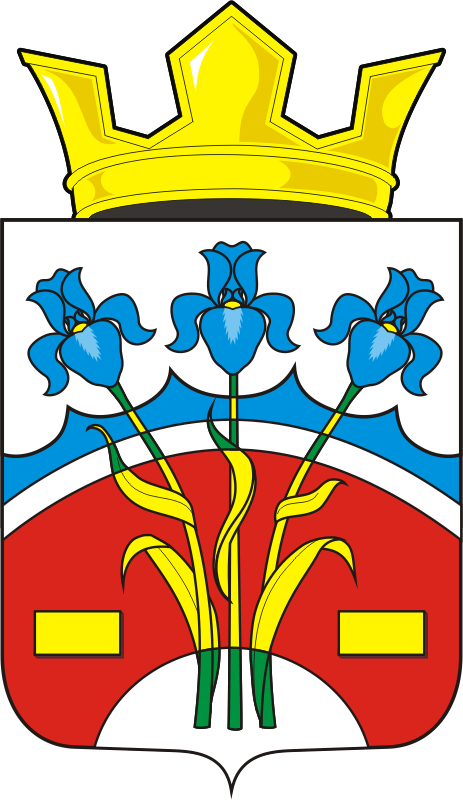 АДМИНИСТРАЦИЯ ФЕДОРОВСКОГО ПЕРВОГО СЕЛЬСОВЕТА                                  САРАКТАШСКОГО РАЙОНА ОРЕНБУРГСКОЙ ОБЛАСТИП О С Т А Н О В Л Е Н И Е _________________________________________________________________________________________________________14.11.2019			        с. Федоровка Первая		                    № 45-пПрогноз основных характеристик бюджетамуниципального образования Федоровский Первый  сельсовет на 2020 годи плановый период 2021 и 2022 годов.В соответствии со статьей 184.2 Бюджетного кодекса Российской Федерации:  Утвердить прогноз основных характеристик бюджета  муниципального образования Федоровский Первый  сельсовет на 2020 год и плановый период 2021 и 2022 годов, согласно приложения 1 к настоящему постановлению.Обнародовать настоящее постановление и разместить на официальном сайте муниципального образования Федоровский Первый сельсовет. 3. Контроль за исполнением настоящего постановления оставляю за собой.         4. Постановление вступает в силу после дня его обнародования и подлежит размещению на официальном сайте муниципального образования Федоровский Первый сельсовет.Глава ФедоровскогоПервого сельсовета                                                                        А.А.ХлопушинРазослано: прокурору района, финансовый отдел администрации Саракташского района, официальный сайт, в дело.Приложение 1к постановлению администрации Федоровский Первый  сельсовета от 14.11.2019 г.  № 45-пПрогноз основных характеристик бюджета  муниципального образованияФедоровский Первый сельсовет на 2020 год и плановый период 2021 и 2022 годовПоказатели2019 год (тыс. руб.) - уточненный2020 год (тыс. руб.)2021 год (тыс. руб.)2022 год (тыс. руб.)12345Собственные доходы в том числе:1 153,101182,001203,01239,0Налог на доходы физических лиц243,0158,00161,00164,00Акцизы по подакцизным товарам (продукции), производимым на территории Российской Федерации251,6262,00280,00313,00Налоги на имущество6,001,001,001,00Государственная пошлина0000Единый сельскохозяйственный налог1,51,01,01,0Земельный налог с организаций9,000,000,000,00Земельный налог с физических лиц564,00682,00682,00682,00Доходы от использования имущества, находящегося в муниципальной собственности78,078,078,0078,00Безвозмездные перечисления 3 235,32 964,22815,62780,1Всего доходы4 388,44 146,24 018,64 019,1Всего расходы5 361,04 146,24 018,64 019,1Дефицит (-), профицит (+)-972,60,000,000,00